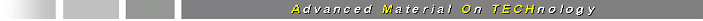       입  사  지  원  서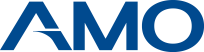       입  사  지  원  서      입  사  지  원  서      입  사  지  원  서      입  사  지  원  서      입  사  지  원  서      입  사  지  원  서      입  사  지  원  서      입  사  지  원  서      입  사  지  원  서      입  사  지  원  서      입  사  지  원  서      입  사  지  원  서      입  사  지  원  서      입  사  지  원  서      입  사  지  원  서      입  사  지  원  서      입  사  지  원  서      입  사  지  원  서      입  사  지  원  서      입  사  지  원  서      입  사  지  원  서지원구분지원구분신입/경력신입/경력지원분야지원분야지원분야1.2.1.2.1.2.1.2.희망근무지희망근무지희망근무지1.2.1.2.1.2.희망연봉희망연봉희망연봉인적사항성   명성   명(한글) (한글) (한글) (한글) (한글) (한글) (한글) 보훈대상여부보훈대상여부보훈대상여부보훈대상여부보훈대상여부대상(보훈번호:    )    비대상(  )대상(보훈번호:    )    비대상(  )대상(보훈번호:    )    비대상(  )대상(보훈번호:    )    비대상(  )대상(보훈번호:    )    비대상(  )대상(보훈번호:    )    비대상(  )대상(보훈번호:    )    비대상(  )인적사항성   명성   명(영문)(영문)(영문)(영문)(영문)(영문)(영문)장애인등록여부장애인등록여부장애인등록여부장애인등록여부장애인등록여부대상(장애등급:   )    비대상(  )대상(장애등급:   )    비대상(  )대상(장애등급:   )    비대상(  )대상(장애등급:   )    비대상(  )대상(장애등급:   )    비대상(  )대상(장애등급:   )    비대상(  )대상(장애등급:   )    비대상(  )인적사항생년월일생년월일병 역 사 항병 역 사 항병 역 사 항병 역 사 항병 역 사 항필(  )  미필(  )  면제(사유:   )필(  )  미필(  )  면제(사유:   )필(  )  미필(  )  면제(사유:   )필(  )  미필(  )  면제(사유:   )필(  )  미필(  )  면제(사유:   )필(  )  미필(  )  면제(사유:   )필(  )  미필(  )  면제(사유:   )인적사항주     소주     소 (   -    )  (   -    )  (   -    )  (   -    )  (   -    )  (   -    )  (   -    )  (   -    )  (   -    )  (   -    )  (   -    )  (   -    )  (   -    )  (   -    )  (   -    )  (   -    )  (   -    )  (   -    )  (   -    ) 인적사항연 락 처연 락 처E-mailE-mailE-mailE-mailE-mail학력사항재 학 기 간재 학 기 간재 학 기 간재 학 기 간재 학 기 간학 교 명학 교 명학 교 명학 교 명학 교 명학 교 명전 공전 공전 공전 공전 공구 분학 점학 점학 점소재지학력사항    년  월~    년  월    년  월~    년  월    년  월~    년  월    년  월~    년  월    년  월~    년  월주/야///학력사항    년  월~    년  월    년  월~    년  월    년  월~    년  월    년  월~    년  월    년  월~    년  월주/야///학력사항    년  월~    년  월    년  월~    년  월    년  월~    년  월    년  월~    년  월    년  월~    년  월주/야///경력사항회 사 명회 사 명회 사 명회 사 명회 사 명근 무 기 간근 무 기 간근 무 기 간근 무 기 간근 무 기 간근 무 기 간직위직위직위최종연봉최종연봉최종연봉퇴직사유퇴직사유퇴직사유퇴직사유경력사항    년  월~    년  월    년  월~    년  월    년  월~    년  월    년  월~    년  월    년  월~    년  월    년  월~    년  월경력사항담당업무(요약)담당업무(요약)담당업무(요약)경력사항    년  월~    년  월    년  월~    년  월    년  월~    년  월    년  월~    년  월    년  월~    년  월    년  월~    년  월경력사항담당업무(요약)담당업무(요약)담당업무(요약)경력사항    년  월~    년  월    년  월~    년  월    년  월~    년  월    년  월~    년  월    년  월~    년  월    년  월~    년  월경력사항담당업무(요약)담당업무(요약)담당업무(요약)외국어외국어명시 험 명시 험 명시 험 명시 험 명응시년월응시년월점수/등급점수/등급점수/등급점수/등급해외경험국가/지역국가/지역국가/지역체류기간체류기간체류기간목  적목  적목  적외국어해외경험~~~~외국어해외경험~~~~자격증자 격 증 명자 격 증 명자 격 증 명자 격 증 명자 격 증 명취득년월취득년월발 급 처발 급 처발 급 처발 급 처컴퓨터활용가능 S/W활용가능 S/W활용가능 S/W활용가능 S/W활용가능 S/W활용가능 S/W활용가능 S/W활용정도활용정도자격증컴퓨터자격증컴퓨터자격증컴퓨터가족사항관 계성 명성 명성 명연령동거여부동거여부가족관계가족관계가족관계가족관계종교/취미종교/취미종교/취미///////가족사항Y/NY/N(  )남 (   )녀 중 (   )째(  )남 (   )녀 중 (   )째(  )남 (   )녀 중 (   )째(  )남 (   )녀 중 (   )째위 사항은 사실과 틀림이 없음을 증명합니다.년      월       일지원자 :               (인)위 사항은 사실과 틀림이 없음을 증명합니다.년      월       일지원자 :               (인)위 사항은 사실과 틀림이 없음을 증명합니다.년      월       일지원자 :               (인)위 사항은 사실과 틀림이 없음을 증명합니다.년      월       일지원자 :               (인)위 사항은 사실과 틀림이 없음을 증명합니다.년      월       일지원자 :               (인)위 사항은 사실과 틀림이 없음을 증명합니다.년      월       일지원자 :               (인)위 사항은 사실과 틀림이 없음을 증명합니다.년      월       일지원자 :               (인)위 사항은 사실과 틀림이 없음을 증명합니다.년      월       일지원자 :               (인)위 사항은 사실과 틀림이 없음을 증명합니다.년      월       일지원자 :               (인)위 사항은 사실과 틀림이 없음을 증명합니다.년      월       일지원자 :               (인)가족사항(  )남 (   )녀 중 (   )째(  )남 (   )녀 중 (   )째(  )남 (   )녀 중 (   )째(  )남 (   )녀 중 (   )째위 사항은 사실과 틀림이 없음을 증명합니다.년      월       일지원자 :               (인)위 사항은 사실과 틀림이 없음을 증명합니다.년      월       일지원자 :               (인)위 사항은 사실과 틀림이 없음을 증명합니다.년      월       일지원자 :               (인)위 사항은 사실과 틀림이 없음을 증명합니다.년      월       일지원자 :               (인)위 사항은 사실과 틀림이 없음을 증명합니다.년      월       일지원자 :               (인)위 사항은 사실과 틀림이 없음을 증명합니다.년      월       일지원자 :               (인)위 사항은 사실과 틀림이 없음을 증명합니다.년      월       일지원자 :               (인)위 사항은 사실과 틀림이 없음을 증명합니다.년      월       일지원자 :               (인)위 사항은 사실과 틀림이 없음을 증명합니다.년      월       일지원자 :               (인)위 사항은 사실과 틀림이 없음을 증명합니다.년      월       일지원자 :               (인)가족사항(  )남 (   )녀 중 (   )째(  )남 (   )녀 중 (   )째(  )남 (   )녀 중 (   )째(  )남 (   )녀 중 (   )째위 사항은 사실과 틀림이 없음을 증명합니다.년      월       일지원자 :               (인)위 사항은 사실과 틀림이 없음을 증명합니다.년      월       일지원자 :               (인)위 사항은 사실과 틀림이 없음을 증명합니다.년      월       일지원자 :               (인)위 사항은 사실과 틀림이 없음을 증명합니다.년      월       일지원자 :               (인)위 사항은 사실과 틀림이 없음을 증명합니다.년      월       일지원자 :               (인)위 사항은 사실과 틀림이 없음을 증명합니다.년      월       일지원자 :               (인)위 사항은 사실과 틀림이 없음을 증명합니다.년      월       일지원자 :               (인)위 사항은 사실과 틀림이 없음을 증명합니다.년      월       일지원자 :               (인)위 사항은 사실과 틀림이 없음을 증명합니다.년      월       일지원자 :               (인)위 사항은 사실과 틀림이 없음을 증명합니다.년      월       일지원자 :               (인)자 기 소 개 서성장배경좌우명장단점지원동기입사후포부경력기술서